GFWC MEMBERSHIP “THEREAL DEAL”GFWC Membership NewsJeanne Waseleski Membership Committee Editor: Penny PetersonGFWC 2016-2018Like us on Facebook	atNovember-December 2016GFWC Membership-The Real Deal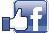 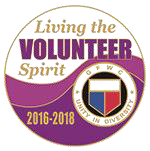 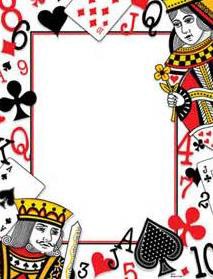 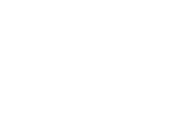 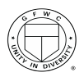 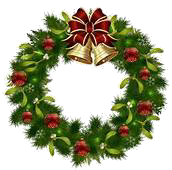 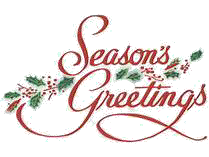 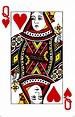 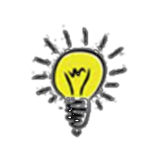 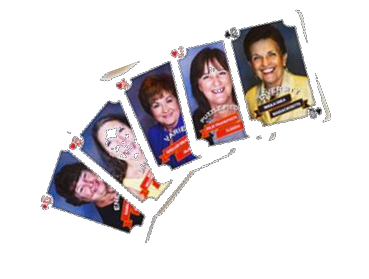 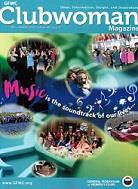 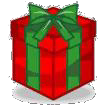 A PROSPECTIVE MEMBER BECOMES A NEW CLUB MEMBER . . .  WHAT’S NEXT?What expectations await an individual who has just joined your club?   The process you may use for welcoming members into your GFWC club is a membership orientation. The goal of a new member orientation is to help the member feel welcomed, integrated into the organization, and contributing successfully as quickly as possible.Major objectives of orientation are to (1) gain member commitment,  (2)  reduce  her  anxiety,  (3) help her understand the organization's expectations, and (4) convey what she can expect from being a member of your club.In your organization, a core of information exists that you need to share with every new member.  New member orientation generally contains information in areas such as:	Membership Benefits of belonging to GFWC	Structure of the organization	Club History	Rules & procedure – Club bylaws	Review Duties of Officers/Chairmen	Club’s current programs and goals	Club   communications via   newsletters   &emailsThis information above may be provided as part of your general club meetings, at a series of special meetings, or on a small group or individual basis.  It is not as effective to disperse all this information at one time.Do   not   wait   for   new   members to   always ask questions . . . be pro-active and anticipate their needs.   Take a minute and think about your first meeting . . . put yourself in the shoes of a new member again.  Remember, a well-informed member (new and current) enhances and provides for an efficient and organized group of volunteers working together for a common goal.Need a Last Minute Gift Idea?Give a subscription to GFWC Clubwoman Magazine The official publication of GFWC Price: $10/yearThe Real Deal MembershipPlaying Cards - $5.00Available at the GFWC MarketplaceThe GFWC “Real Deal Membership” playing cards were introduced at the recent GFWC Region Conferences. The cards feature clubwomen  from  various  locations  and their description of what GFWC means to them.  A deck of the playing  cards  may  be  purchased  through  the GFWC marketplace.  Use them at your card parties or other social events to generate  and  promote conversation about the benefits of being a GFWC member.  Utilize them as a tool during your membership orientations.Idea for a club activityConsider creating your club’s own personalized deck of playing cards.   Give each member a blank card.   Have them draw or glue a pictureof themselves on the card.   Then ask your members towrite their  own  description  of  what  GFWC  means  to them. Or you may have members write on the card a response that can be shared with the other members, such as  how  they  were  introduced  to  federation  and their years of membership or their favorite club activity/program.Please share  how  you  utilized  the  “member  playing cards” within your club with the GFWC Membership Committee.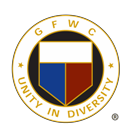 Spring seasonal recruitmentGFWC MEMBERSHIP GRANTSApplication deadline is March 1, 2017.GFWC’S “IT’S THE REAL DEAL”RECRUITMENT CAMPAIGNDecember, January, FebruaryGAME OF HEARTS - Report due March 1